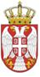 	Република СрбијаОСНОВНА ШКОЛА „КРАЉ ПЕТАР  I“        Ниш, Војводе Путника бр. 1           Број: 610-824/7-2-2022- 05        Датум.05.  07.  2022. годинеИЗВОД ИЗ ЗАПСИНИКА СА 7. СЕДНИЦЕ САВЕТА РОДИТЕЉА ОДРЖАН ДАНА 05. 07. 2022. ГОДИНЕ 1. Донета Одлука о усвајању Записника  са претходне седнице Савета родитеља;2. Донета Одлука о утрживању предлога чланова Школског одбора из реда родитеља;3.Разматраен је Извештаја о реализацији екскурзија ученика у школској 2021/22 години;4. Разматрен је  Извештај о успеху и дисциплини ученика у школској 2021/22. години,5. Разматрен је  предлог Школског развојног плана за период 2022-25. година,6. Разматрен је  предлог Школског програма.							ЗаписничарБиљана Станојевић